37a Conferencia Mundial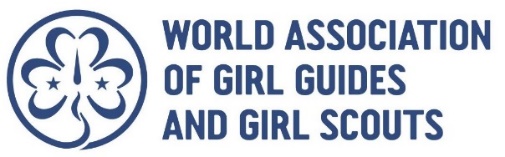 Uganda, Julio 2020 Formulario de Solicitud para el Equipo de Planificación y Servicio de la Conferencia MundialIndique el puesto que está solicitando en el Equipo de Planificación y Servicio:Sus datosDeclaración Personal	En el siguiente cuadro, describa en trescientas (300) palabras o menos, por qué le gustaría ser considerada para este puesto Habilidades, experiencia, capacidades y atributos personalesDescriba en trescientas (300) palabras o menos sus habilidades, experiencia, capacidades y atributos personales relevantes para este puesto (consulte los Términos de Referencia adjuntos para obtener más detalles sobre las habilidades, experiencia, capacidades y atributos personales requeridos para cada puesto)Habilidades LingüísticasIndique sus habilidades lingüísticas usando la siguiente clave:1: lengua materna; 2: fluido; 3: intermedio; 4: elemental/básicoNombramientos voluntarios y profesionalesA continuación, proporcione detalles sobre cualquier puesto anterior  y actual que haya ocupado dentro de una Organización Miembro, Región, AMGS, nombramientos profesionales o empresariales relevantes.Participación en eventosProporcione detalles, con fechas cuando sea posible, de cualquier evento relevante en el que haya participado dentro de una Organización Miembro o la AMGS. Respaldo: para ser completado por su Organización MiembroAl firmar a continuación confirmo en nombre de mi Organización Miembro, que he leído los Términos de Referencia y considero que esta voluntaria cumple con el perfil descrito, y tiene las capacidades requeridas para servir en el Equipo de Planificación & Servicio de la Conferencia Mundial.Complete y devuelva este formulario a través de correo electrónico o postal, a: Correo electrónico: 	governance@wagggs.org Correo postal: 	Governance Team, WAGGGS World Bureau, Olave Centre, 12c                                          Lyndhurst Road, London, NW3 5PQ, United KingdomEste formulario debe llegar a más tardar a las 23:59 (UTC) del lunes 26 de agosto de 2019. Los formularios recibidos después de esta hora no serán considerados.Aviso de privacidadTenga en cuenta que la información personal proporcionada como parte de este formulario será usada únicamente para procesar su solicitud y será manejada por la AMGS de conformidad con las regulaciones de protección de datos del Reino Unido. La información será almacenada de manera segura por la AMGS tanto en forma manual y electrónica. Esta información sólo estará accesible para, y será compartida con, miembros del personal de la Oficina Mundial, miembros del Comité de Gobernanza y miembros del Consejo Mundial. La información será conservada durante un período máximo de un año, después del cual será destruida. Si tiene alguna pregunta, envíe un correo electrónico a governance@wagggs.orgPresidenta de la Conferencia         Coordinadora del Equipo de         Procedimientos       Miembro del Equipo de        ProcedimientosNombre Organización MiembroDatos de contactoDirección postal para correspondenciaDatos de contactoDirección correo electrónico Datos de contactoNúmero teléfono principal Datos de contactoSkypeFecha de nacimientoIdiomaExpresión escritaExpresión oralCompresiónLecturaInglésEspañolFrancésÁrabeOtros (enumerar)Puestos ocupados actualmente (proporcione la fecha de inicio)Puestos ocupados anteriormente(proporcione fechas)Organización Miembro Nivel RegionalAsociación Mundial de las Guías Scouts (AMGS)Otros puestos voluntarios Nombramientos profesionales/empresariales  Eventos de Organización MiembroEventos a nivel regionalEventos de la Asociación Mundial de las Guías Scouts (AMGS)  Otros eventosNombreOrganización MiembroPuesto ocupado en la OMFirma (firma electrónica/escaneo es aceptable) Fecha 